Year 5 Parent and Carers information letter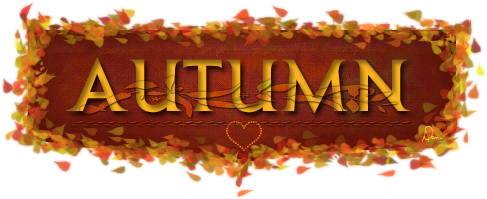 Dear Parents and Carers,Welcome back for another year at St John’s. This letter will give you the basic information you need to help your child in school this term. Please feel free to come and see me or Miss. Shekira, the class TA, at any time.  